Ejercicio nº 1.-Halla las asíntotas de la siguiente función y sitúa la curva respecto a ellas: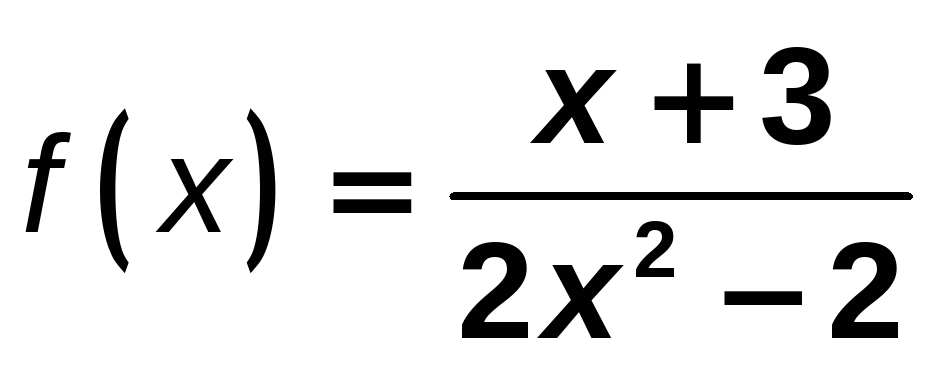 Ejercicio nº 2.-Halla las ramas infinitas de las siguientes funciones:a) y = 3x + 1b) y = log(2x-1)Título de la materia:MatemáticasNivel:Bachillerato 1Opción:ANombre:Grupo:Evaluación:N.º:Calificación:Fecha: